ĐỀ KIỂM TRA TOÁN CUỐI HỌC KỲ I – LỚP 1DNĂM HỌC: 2020 - 2021 Câu 1: ( 1 điểm) Khoanh vào chữ đặt trước câu trả lời đúng.a) Số lớn nhất trong các số sau: 7, 9, 5, 1 là:A. 7			B. 9				C. 5		D. 1	b) Trong các số từ 0 đến 10 có: A. Có 9 số có 1 chữ số		B. Có 8 số có 1 chữ số		C. Có 10 số có 1 chữ sốCâu 2: ( 2 điểm) Đúng ghi Đ, sai ghi S vào ô trống:8 = 6 + 4 – 2 			6 + 2 > 10+ 3 10 + 2 + 5 = 15 			10 – 4 < 10 + 6 - 4 Câu 3: ( 2 điểm) Điền dấu +; - ?7          4 = 3				10        5         3 = 188          2 = 10 			9          3         10 = 16Câu 4: ( 1 điểm) Đặt tính rồi tính: 	12 + 3	     	      6 + 10		18 – 7		17 – 5Câu 5: ( 1 điểm) Điền dấu ( >, <, = ) thích hợp vào ô trống.		5 + 5 – 8           10 – 5		2 + 8 – 1           4 + 10 - 2Câu 6: ( 2 điểm) a) Viết số vào ô trống rồi trả lời câu hỏi. ( 1 điểm)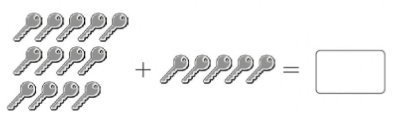 	Có tất cả bao nhiêu cái chìa khóa?       Có tất cả ……. cái chìa khóa.			       b) Viết phép tính rồi trả lời câu hỏi ( 1 điểm)	Mẹ có 18 quả cam, mẹ còn lại bao nhiêu quả cam?		Nếu mẹ biếu bà 1 chục quả cam( 1 chục = …….) và mẹ ăn 2 quả cam:			…………………………………………Câu 7: ( 1 điểm) Viết phép tính thích hợp.=16